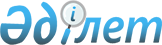 О внесении изменений в постановление акимата района от 31 августа 2011 года № 246 "Об установлении квоты рабочих мест для лиц, освобожденных из мест лишения свободы и несовершеннолетних выпускников интернатных организаций"
					
			Утративший силу
			
			
		
					Постановление акимата Каргалинского района Актюбинской области от 10 января 2013 года № 4. Зарегистрировано Департаментом юстиции Актюбинской области 1 февраля 2013 года № 3510. Утратило силу постановлением акимата Каргалинского района Актюбинской области от 21 апреля 2017 года № 120      Сноска. Утратило силу постановлением акимата Каргалинского района Актюбинской области от 21.04.2017 № 120 (вводится в действие по истечении десяти календарных дней после дня его первого официального опубликования).

      В соответствии со статьей 31, Закона Республики Казахстан от 23 января 2001 года № 148 "О местном государственном управлении и самоуправлении в Республике Казахстан", пунктами 5-5), 5-6) статьи 7 Закона Республики Казахстан от 23 января 2001 года № 149 "О занятости населения", акимат Каргалинского района ПОСТАНОВЛЯЕТ:

      1. Внести в постановление акимата района от 31 августа 2011 года № 246 "Об установлении квоты рабочих мест для лиц, освобожденных из мест лишения свободы и несовершеннолетних выпускников интернатных организаций" (зарегистрированное в Реестре государственной регистрации нормативных правовых актов за № 3-6-126, опубликованное 29 сентября 2011 года в газете "Қарғалы" за № 55) следующие изменения:

      1 пункт изложить в новой редакции:

      "Установить для предприятий и организаций, независимо от форм собственности квоту рабочих мест для лиц, состоящих на учете службы пробации уголовно-исполнительной инспекции, а также лиц, освобожденных из мест лишения свободы и несовершеннолетних выпускников интернатных организаций в размере 1%".

      2. Контроль за исполнением настоящего постановления возложить на заместителя акима района Тынымгереева И.

      3. Настоящее постановление вводится в действие по истечении десяти календарных дней после дня его первого официального опубликования.


					© 2012. РГП на ПХВ «Институт законодательства и правовой информации Республики Казахстан» Министерства юстиции Республики Казахстан
				
      Аким района

М. Ибрашов
